Corporations that Parade as Governments are Coming Down!Barry, tell My people things are unspooling right now, 	    	  Hebrew Sorite’ of 12      and unspooling quickly! Barry, tell My people what has been locked up tight       is about to be released for the nations to see! The globalist fraud that has controlled and oppressed My people       shall be brought to justice! I am bringing it all into the light!       The witchcraft and manipulation used by these elite, demonized pawns are being exposed. The rebirthing of nations is at hand!       I am bringing freedom to My people! The corporations that parade as governments       and use My people as chattel are coming down! Their leaders are coming down       and being taken out one way or another! These imposters, these posers, these evil tyrants are being removed!        They have oppressed My people for too long! My people were not created for slavery! My people were created for freedom!The gold is Mine, the silver is Mine!       It does not belong to them! I am cleaning out their war chest and 		 Hebrew list 4 + 1 + 2 = 7 = by My SpiritI am taking it back for My people! I will cripple them [these corporations] financially! I will bring them to ruin!       Enough is enough!       	They shall run around like foxes with their tails on fire!       	They will have nowhere to hide or find cover from My justice       that is being served.Ecclesia, It Is Time to Arise!I am releasing My remnant in this hour to move forward with Me!       I have called you, and you know who you are! The time is upon us to rebuild upon My statutes.       I am calling My people, My nations, to My Kingdom governance!       I am rebirthing the nations under ME! Do you not perceive it?Ecclesia,       it is time to arise! Ecclesia, (Isaiah 60:1)      it is time to advance! Do not let fear and unbelief stop you       and hold you back any longer. I know the battle and the resistance that has been against you.       You will soon come to understand the strength I have put within you to arise and overcome it all in Me.I have righteous leaders I am launching against all odds,       as they have submitted to My call. The enemy will not be able to stop them,     as they abide in Me. Conclusion:Behold Me! Behold My Kingdom! Behold My Kingdom ways.       You surely will not be disappointed!       	Freedom is at hand!__________________Holy is the word of the Lord.Micah 5:10-15: "'In that day,' declares the LORD, 'I will destroy your horses from among you and demolish your chariots. I will destroy the cities of your land and tear down all your strongholds. I will destroy your witchcraft and you will no longer cast spells. I will destroy your idols and your sacred stones from among you; you will no longer bow down to the work of your hands. I will uproot from among you your Asherah poles when I demolish your cities. I will take vengeance in anger and wrath on the nations that have not obeyed Me.'"Barry Wunsch - January 19, 2024"The witchcraft and manipulation used by these elite,demonized pawns are being exposed.”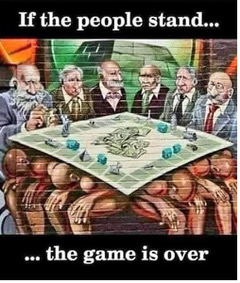 